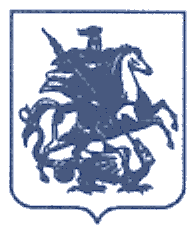 ДЕПАРТАМЕНТ ОБРАЗОВАНИЯ ГОРОДА  МОСКВЫГОСУДАРСТВЕННОЕ БЮДЖЕТНОЕ ОБЩЕОБРАЗОВАТЕЛЬНОЕ УЧРЕЖДЕНИЕ ГОРОДА МОСКВЫ  «ШКОЛА № 2036»111675, г. Москва,  ул. Т. Макаровой,  д.2               E-mail: 2036@edu.mos.ruИНН 7720596679    ОГРН 1077761472293               Телефон:(499)797-34-12  (499) 797-34-13ОКТМО 45308000   КПП 772001001                       Сайт: www.sch2036v.mskobr.ru_____________________________________________________________________________ Комиссии управляющего совета ГБОУ Школа № 2036на 2015 – 2016 учебный год Название комиссииСоставПо вопросам образования детей с ограниченными возможностями здоровья и инвалидностью  Баженова Е.В.Конева Е.Е.Наришная И.Н.